О  мерах  по  реализации   решения  Собрания  депутатов    Сутчевского сельского поселения«О бюджете Сутчевского сельского поселенияМариинско-Посадского   района     Чувашской Республики на 2021 год и на плановый период 2022 и 2023 годов» В соответствии с решением Собрания депутатов Сутчевского сельского поселения от 23 декабря 2020 г. № С-6/2 «О бюджете Сутчевского сельского поселения Мариинско-Посадского района Чувашской Республики на 2021 год и на плановый период 2022 и 2023 годов» администрация Сутчевского сельского поселения Мариинско-Посадского района Чувашской Республики п о с т а н о в л я е т: 1. Принять к исполнению бюджет Сутчевского сельского поселения Мариинско-Посадского района Чувашской Республики на 2021 год и на плановый период 2022 и 2023 годов, утвержденный решением Собрания депутатов Сутчевского сельского поселения от 23 декабря 2020 г. № С-6/2 «О бюджете Сутчевского сельского поселения Мариинско-Посадского района Чувашской Республики на 2021 год и на плановый период 2022 и 2023 годов» (далее – Решение о бюджете). 2. Администрации Сутчевского сельского поселения Мариинско-Посадского района Чувашской Республики:обеспечить качественное исполнение бюджета Сутчевского сельского поселения Мариинско-Посадского района Чувашской Республики на 2021 год и на плановый период 2022 и 2023 годов;обеспечить включение в критерии отбора, в том числе по итогам конкурса, для оказания муниципальной поддержки за счёт средств бюджета Сутчевского сельского поселения Мариинско-Посадского района Чувашской Республики в форме субсидий юридическим лицам (за исключение муниципальным учреждениям), индивидуальным предпринимателям, физическим лицам – производителям товаров, работ, услуг, а также некоммерческим организациям, не являющимися казёнными учреждениями, показателя размера среднемесячной заработной платы работников (для юридических лиц (индивидуальных предпринимателей), являющихся работодателями);при формировании прогноза перечислений из бюджета Сутчевского сельского поселения Мариинско-Посадского района Чувашской Республики исходить из необходимости распределения перечислений из бюджета Сутчевского сельского поселения Мариинско-Посадского района Чувашской Республики в IV квартале не более среднего объема расходов за I-III кварталы (без учета субсидий, субвенций и иных межбюджетных трансфертов, имеющих целевое назначение, поступивших из республиканского бюджета Чувашской Республики);ежеквартально осуществлять оценку достижения значений результатов использования межбюджетных трансфертов, установленных в соглашениях с органами местного самоуправления Мариинско-Посадского района Чувашской Республики;не допускать образования просроченной кредиторской задолженности по заключенным договорам (муниципальным контрактам), а также обеспечить контроль за недопущением образования просроченной кредиторской задолжённости по договорам (контрактам), заключённым подведомственными муниципальными учреждениями Сутчевского сельского поселения Мариинско-Посадского района;обеспечить включение в договоры (муниципальные контракты) условия о праве муниципального заказчика Сутчевского сельского поселения Мариинско-Посадского района Чувашской Республики производить оплату по договору (муниципальному контракту) за вычетом (с удержанием) соответствующего размера неустойки (пеней, штрафов) в случае неисполнения или ненадлежащего исполнения поставщиком (подрядчиком, исполнителем) обязательств, возникающих из договора (муниципального контракта)обеспечить сокращение количества объектов незавершённого строительства, сроки завершения строительства которых превысили плановые более чем на 1 год, и государственную регистрацию вновь построенных объектов недвижимого имущества.3. Администрации Сутчевского сельского поселения обеспечить осуществление расходов на доведение месячной заработной платы муниципальных служащих администрации Сутчевского сельского поселения, работников муниципальных учреждений, замещающих должности не являющиеся должностями муниципальной службы, полностью отработавших за этот период служебное(рабочее) время и выполнивших должностные (трудовые) обязанности, до уровня установленного федеральным законом минимального размера оплаты труда в пределах утверждённого фонда оплаты труда путём предоставления дополнительной выплаты, размер которой определяется как разница между минимальным размером оплаты труда, установленным федеральным законом, и размером начисленной месячной заработной платы за соответствующий период времени с учетом всех, выплат предусмотренных законодательством Российской Федерации и законодательством Чувашской Республики.4. Утвердить прилагаемый перечень мероприятий по реализации Решения о бюджете. 5. Установить, что в 2021 году: 5.1) исполнение бюджета Сутчевского сельского поселения Мариинско-Посадского района Чувашской Республики осуществляется в соответствии со сводной бюджетной росписью бюджета Сутчевского сельского поселения Мариинско-Посадского района Чувашской Республики, бюджетными росписями главных распорядителей средств бюджета Сутчевского сельского поселения Мариинско-Посадского района Чувашской Республики и кассовым планом исполнения бюджета Сутчевского сельского поселения Мариинско-Посадского района Чувашской Республики; 5.2) Управление Федерального казначейства по Чувашской Республики:а) обеспечивает учет бюджетных и денежных обязательств получателей средств бюджета Сутчевского сельского поселения Мариинско-Посадского района  Чувашской Республики в порядке, установленном Финансовым отделом Администрации Мариинско-Посадского района Чувашской Республики, за исключением бюджетных и денежных обязательств, оплата которых осуществляется за счет субсидий, субвенций и иных межбюджетных трансфертов, имеющих целевое назначение, с лицевых счетов для учета операций по переданным полномочиям получателя бюджетных средств, открытых в Управлении Федерального казначейства по Чувашской Республики;б) осуществляет санкционирование оплаты денежных обязательств получателей средств бюджета Сутчевского сельского поселения Чувашской Республики и администраторов источников финансирования дефицита бюджета Сутчевского сельского поселения Мариинско-Посадского района Чувашской Республики, лицевые счета которых открыты в Управлении Федерального казначейства Чувашской Республики.Ответственность за правильность оформления и достоверность предоставленных в Управление Федерального казначейства Чувашской Республики документов для санкционирования оплаты денежных обязательств, соответствие выполненных работ работам, предусмотренным в смете, несет получатель средств бюджета Сутчевского сельского поселения Мариинско-Посадского района Чувашской Республики.5.3) получатели средств бюджета Сутчевского сельского поселения Мариинско-Посадского района Чувашской Республики при заключении договоров (муниципальных контрактов) о поставке товаров, выполнении работ и оказании услуг в пределах доведенных им в установленном порядке соответствующих лимитов бюджетных обязательств на 2021 год:а) вправе предусматривать авансовые платежи с последующей оплатой денежных обязательств в следующем порядке: в размере до 100 процентов суммы расходного обязательства, но не более лимитов бюджетных обязательств, доведенных на соответствующий финансовый год, – по договорам (муниципальным контрактам) об оказании услуг связи, обучении на курсах повышения квалификации, участии в научных, методических, научно-практических и иных конференциях и семинарах, об оплате стоимости проживания в период нахождения в служебных командировках работников, о подписке на печатные и электронные издания и об их приобретении,  проведении Всероссийской олимпиады школьников, по договорам обязательного страхования гражданской ответственности владельцев транспортных средств, на осуществление почтовых расходов, приобретении авиа- и железнодорожных билетов, билетов для проезда городским и пригородным транспортом и путевок на санаторно-курортное лечение и в организации отдыха детей и их оздоровления сезонного или круглосуточного действия;в размере до 100 процентов суммы заявки на получение наличных денежных средств, перечисляемых на расчетную (дебетовую) карту (без представления документов), – на приобретение горюче-смазочных материалов, почтовых марок и конвертов;в размере до 100 процентов суммы расходов обязательства, но не более лимитов бюджетных обязательств, доведённых на 2021 год, по договорам (муниципальным контрактам) на поставку медицинских изделий и медицинского оборудования в рамках реализации мероприятий по предупреждению завоза и распространения новой коронавирусной инфекции (COVID-19);в размере до 30 процентов суммы договора (муниципальных контракта), но не более лимитов бюджетных обязательств, доведенных на соответствующий финансовый год, если иное не предусмотрено законодательством Российской Федерации и законодательством Чувашской Республики, по договорам (муниципальным контрактам) на поставку товаров, выполнение работ, оказание услуг по строительству и реконструкции, в том числе с элементами реставрации, или техническому перевооружению объектов капитального строительства, выполнение которых планируется осуществить полностью или частично за счет средств бюджета Сутчевского сельского поселения Мариинско-Посадского района Чувашской Республики, и на приобретение объектов недвижимого имущества в муниципальную собственность поселения, заключение которых запланировано главным распорядителем средств бюджета Сутчевского сельского поселения Мариинско-Посадского района Чувашской Республики (муниципальными заказчиками объектов капитального строительства) в 2021 году и в отношении которых установлено казначейское сопровождение средств в соответствии с законодательством  Российской Федерации и законодательством Чувашской Республики;в размере до 20 процентов суммы договора (муниципального контракта), но не более лимитов бюджетных обязательств, доведенных на соответствующий финансовый год, если иное не предусмотрено законодательством Российской Федерации и законодательством Чувашской Республики - по остальным договорам (муниципальным контрактам), за исключением муниципальных контрактов, указанных в подпункте 5.4 настоящего пункта; б) обязаны не допускать просроченной кредиторской задолженности по принятым денежным обязательствам;5.4) в договорах (муниципальных контрактах) на поставки товаров, выполнение работ, оказание услуг по строительству и реконструкции, в том числе с элементами реставрации, или техническому перевооружению объектов капитального строительства, выполнение которых планируется осуществить полностью или частично за счет средств бюджета Сутчевского сельского поселения Мариинско-Посадского района Чувашской Республики, и на приобретение объектов недвижимого имущества в муниципальную собственность Сутчевского сельского поселения Мариинско-Посадского района Чувашской Республики, заключение которых запланировано главными распорядителями средств бюджета Сутчевского сельского поселения Мариинско-Посадского района Чувашской Республики (муниципальными заказчиками объектов капитального строительства) в 2021 году и в отношении которых не установлено казначейское сопровождение средств в соответствии с законодательством Российской Федерации и законодательством Чувашской Республики,  авансовые платежи не предусматриваются;5.5) муниципальным заказчикам Сутчевского сельского поселения Мариинско-Посадского района Чувашской Республики необходимо обеспечить включение в договоры (муниципальные контракты) условия о предоставлении исполнителями работ (услуг) муниципальным заказчикам сведений о соисполнителях, привлекаемых для исполнения контрактов, договоров в рамках обязательств  по договору  (муниципальному контракту), в случаях, предусмотренных законодательством Российской Федерации;      5.6) не допускается уменьшение бюджетных ассигнований, доведенных на 2021 год на приобретение  коммунальных услуг и уплату налогов, сборов и иных платежей в целях увеличения бюджетных ассигнований, предусмотренных на иные цели, за исключением обязательств на исполнение судебных актов, предусматривающих обращение взыскания на средства бюджета Сутчевского сельского поселения Мариинско-Посадского района Чувашской Республики;5.7) предоставление из бюджета Сутчевского сельского поселения Мариинско-Посадского района Чувашской Республики бюджету Мариинско-Посадского района Чувашской Республики субсидий и иных межбюджетных трансфертов, имеющих целевое назначение (далее – иные межбюджетные трансферты), осуществляется с учетом следующих положений:а) иные межбюджетные трансферты предоставляются бюджету  Мариинско-Посадского района Чувашской Республики (далее – бюджет Мариинско-Посадского района) из бюджета Сутчевского сельского поселения Мариинско-Посадского района Чувашской Республики на основании соглашений, заключаемых согласно установленным полномочиям между Администрацией Сутчевского сельского поселения Мариинско-Посадского района Чувашской Республики и Администрацией Мариинско-Посадского района Чувашской Республики  в соответствии с типовой формой соглашения, утверждённой финансовым отделом Администрации Мариинско-Посадского района Чувашской Республики (далее – финансовый отдел);б) администрация Сутчевского сельского поселения Мариинско-Посадского района, предоставляющая иные межбюджетные трансферты, вправе предусматривать в соглашениях иные положения, кроме указанных типовой формой соглашения, утверждённой финансовым отделом, определённые нормативными правовыми актами Российской Федерации и нормативными правовыми актами Чувашской  Республики, регулирующие порядок предоставления из бюджета поселения иных межбюджетных трансфертов с учётом отраслевых особенностей.6. Не использованные по состоянию на 01 января 2021 г. межбюджетных трансферты, полученные в форме субсидий, субвенций и иных межбюджетных трансфертов, имеющих целевое назначение, за исключением межбюджетных трансфертов, источником финансового обеспечения которых являются бюджетные ассигнования резервного фонда Президента Российской Федерации, подлежат возврату в республиканский бюджет Чувашской Республики администрацией Сутчевского сельского поселения, за которыми закреплены источники доходов бюджета Сутчевского сельского поселения Мариинско-Посадского района Чувашской Республики по возврату остатков межбюджетных трансфертов, в течении первых 15 рабочих дней 2021 года.  Принятие администрацией Сутчевского сельского поселения средств республиканского бюджета Чувашской Республики решения о наличии (об отсутствии) потребности в указанных в абзаце первом настоящего пункта межбюджетных трансфертах, не использованных по состоянию на 1 января 2021 г., а также их возврат в бюджет, которому они были ранее предоставлены, при принятии решения о наличии в них потребности осуществляются в соответствии с порядком, утверждённым Кабинетом Министров Чувашской Республики.7. Остатки средств бюджета Сутчевского сельского поселения Мариинско-Посадского района Чувашской Республики завершённого финансового года, поступившие на счёт бюджета Сутческого сельского поселения Мариинско-Посадского района, в 2021 году подлежат перечислению в доход бюджета Сутчевского сельского поселения Мариинско-Посадского района Чувашской Республики в порядке, установленном для возврата дебиторской задолжённости прошлых лет.В случае если средства бюджета Сутчевского сельского поселения Мариинско-Посадского района завершенного финансового года, направленные на осуществление социальных выплат в соответствии с законодательством Российской Федерации и законодательством Чувашской Республики, возвращены в 2021 году подразделениями Банка России или кредитными организациями на счет  бюджета Сутчевского сельского поселения Мариинско-Посадского района по причине неверного указания в платежных поручениях реквизитов получателя платежа, получатели средств бюджета Сутчевского сельского поселения Мариинско-Посадского района вправе представить в Управление Федерального казначейства по Чувашской Республике платежные документы для перечисления указанных средств по уточненным реквизитам.8. Финансовому отделу Администрации Мариинско-Посадского района Чувашской Республики осуществлять в 2021 году оперативный контроль за поступлением в бюджет Сутчевского сельского поселения Мариинско-Посадского района Чувашской Республики налоговых и неналоговых доходов.9. Рекомендовать Межрайонной ИФНС России № 5 по Чувашской Республике: принимать действенные меры по обеспечению поступления в бюджет Сутчевского сельского поселения Мариинско-Посадского района платежей по администрируемым доходам  и сокращению задолженности по их уплате;представлять ежеквартально, до 15 числа последнего месяца квартала, в финансовый отдел прогноз помесячного поступления администрируемых доходов бюджета Сутчевского сельского поселения Мариинско-Посадского района Чувашской Республики в разрезе кодов бюджетной классификации на очередной квартал;проводить оценку возможного изменения объемов поступлений администрируемых налогов, сборов в бюджет Сутчевского сельского поселения Мариинско-Посадского района Чувашской Республики, о результатах которой оперативно информировать финансовый отдел.10. Администрации Сутчевского сельского поселения:не допускать увеличение численности муниципальных служащих;представить до 30 декабря 2020 г. в финансовый отдел Администрации Мариинско-Посадского  района Чувашской Республики решение о бюджете Сутческого сельского поселения Мариинско-Посадского района Чувашской Республики на 2021 год и на плановый период 2022 и 2023 годов;не допускать нарушения установленных финансовым отделом сроков заключения с Финансовым отделом Администрации Мариинско-Посадского района Чувашской Республики соглашений, которые предусматривают меры по социально-экономическому развитию и оздоровлению муниципальных финансов бюджета Сутчевского сельского поселения Мариинско-Посадского района Чувашской Республики.Глава администрации Сутчевского сельского поселения					С.Ю.ЕмельяноваУтвержденпостановлением администрации Сутчевского                                                                                                                          сельского поселения Мариинско-Посадского районаЧувашской Республикиот 30.12.2020 № 105Перечень
мероприятий по реализации Решения Собрания  депутатов Сутчевского сельского поселения Мариинско-Посадского района Чувашской Республики от 23 декабря 2020 г. № С-6/2 «О бюджете Сутчевского сельского поселения Мариинско-Посадского района Чувашской Республики на 2021 год и плановый период 2022 и 2023 годов»ЧĂВАШ РЕСПУБЛИКИСĔнтĔрвĂрри РАЙОНĚКУКАШНИ ЯЛ ПОСЕЛЕНИЙĚНАДМИНИСТРАЦИЙĚЙЫШĂНУ2020.12.30 105 №Кукашни ялě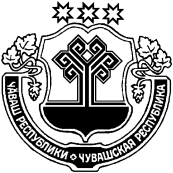 ЧУВАШСКАЯ РЕСПУБЛИКА
МАРИИНСКО-ПОСАДСКИЙ РАЙОНАДМИНИСТРАЦИЯСУТЧЕВСКОГО СЕЛЬСКОГОПОСЕЛЕНИЯПОСТАНОВЛЕНИЕ30.12.2020 № 105деревня СутчевоN п/пНаименование мероприятияСроки реализацииОтветственный исполнитель12341.Заключение соглашений, которые предусматривают меры по социально-экономическому развитию и оздоровлению муниципальных финансов муниципальных финансов, с финансовым отделом Администрации Мариинско-Посадского района Чувашской Республикине позднее 01 февраля 2021 г.администрация Сутчевского сельского поселения Мариинско-Посадского района  Чувашской Республики2.Принятие мер по обеспечению поступления в бюджет Сутчевского сельского поселения Мариинско-Посадского района Чувашской Республики платежей по администрируемым доходам и сокращению задолженности по их уплатев течение 2021 годаадминистрация Сутчевского сельского поселения Мариинско-Посадского района  Чувашской Республики3.Представление в финансовый отдел Администрации Мариинско-Посадского района Чувашской Республики прогноза поступления администрируемых доходов и источников финансирования дефицита бюджета Сутчевского сельского поселения Мариинско-Посадского района Чувашской Республики в разрезе кодов бюджетной квалификации и прогноза кассовых выплат по расходам и источникам финансирования дефицита бюджета Сутчевского сельского поселения Мариинско-Посадского района на Чувашской Республики на очередной месяц ежемесячно, не позднее                                                          предпоследнего рабочего дня текущего месяца администрация Сутчевского сельского поселения Мариинско-Посадского района  Чувашской Республики4.Осуществление оперативного уточнения невыясненных поступлений администрируемых доходов и источников финансирования дефицита бюджета Сутчевского сельского поселения Мариинско-Посадского района Чувашской Республики с целью их зачисления на соответствующие коды бюджетной классификацииежемесячно до 30 числаадминистрация Сутчевского сельского поселения Мариинско-Посадского района  Чувашской Республики5.Внесение изменений в муниципальные программы Сутчевского сельского поселения Мариинско-Посадского района Чувашской Республики в целях их приведения в соответствие с решением о бюджете не позднее трех месяцев со дня вступления в силу Решения о бюджетеадминистрация Сутчевского сельского поселения Мариинско-Посадского района  Чувашской Республики